                                       ΟΙΚΟΝΟΜΙΚΗ ΠΡΟΣΦΟΡΑ / ΠΟΣΟΣΤΟ ΕΚΠΤΩΣΗΣ					Καλλιθέα   ………./……../2018Ο ΠΡΟΣΦΕΡΩΝ ΟΝΟΜΑΤΕΠΩΝΥΜΟ/ΕΠΩΝΥΜΙΑ :…………………………………………………………….Δ/ΝΣΗ………………………………………………………………………………………………ΤΗΛΕΦΩΝΟ…………………………………………….FAX……………………………………..                                                                                                   ΥΠΟΓΡΑΦΗ – ΣΦΡΑΓΙΔΑ                                                                                                   …………………………………          ΕΛΛΗΝΙΚΗ ΔΗΜΟΚΡΑΤΙΑΠΕΡΙΦΕΡΕΙΑ ΑΤΤΙΚΗΣΔΗΜΟΣ ΚΑΛΛΙΘΕΑΣ	                                     ΠΕΡΙΘΑΛΨΗ & ΦΙΛΟΞΕΝΙΑ ΠΡΟΓΡΑΜΜΑΤΟΣΔΙΕΥΘΥΝΣΗ ΚΟΙΝΩΝΙΚΗΣ ΠΟΛΙΤΙΚΗΣ                  ΦΡΟΝΤΙΔΑ ΑΔΕΣΠΟΤΩΝ ΖΩΩΝΤΜΗΜΑ  ΥΓΕΙΑΣ & ΚΟΙΝ. ΠΡΟΣΤΑΣΙΑΣ       ΤΙΜΟΛΟΓΙΟ ΠΡΟΣΦΟΡΑΣΟ προσφέρωνΕπωνυμία :……….……………………………………………..Διεύθυνση:……………………………………………………….Τηλέφωνο:……………………………………………………….Υπογραφή - Σφραγίδα.ΕΛΛΗΝΙΚΗ ΔΗΜΟΚΡΑΤΙΑΠΕΡΙΦΕΡΕΙΑ ΑΤΤΙΚΗΣΔΗΜΟΣ ΚΑΛΛΙΘΕΑΣ	                                     ΠΕΡΙΘΑΛΨΗ & ΦΙΛΟΞΕΝΙΑ ΠΡΟΓΡΑΜΜΑΤΟΣΔΙΕΥΘΥΝΣΗ ΚΟΙΝΩΝΙΚΗΣ ΠΟΛΙΤΙΚΗΣ                  ΦΡΟΝΤΙΔΑ ΑΔΕΣΠΟΤΩΝ ΖΩΩΝΤΜΗΜΑ  ΥΓΕΙΑΣ & ΚΟΙΝ. ΠΡΟΣΤΑΣΙΑΣ                                                                     ΤΙΜΟΛΟΓΙΟ ΠΡΟΣΦΟΡΑΣΓΕΝΙΚΟΙ ΟΡΟΙΣτο παρόν τιμολόγιο προσφοράς αναγράφονται αναλυτικά όλες οι  υποχρεωτικές και προαιρετικές εργασίες  περισυλλογής και διαχείρισης (περίθαλψη και φιλοξενία) αδέσποτων ζώων εντός των διοικητικών ορίων του Δήμου Καλλιθέας για χρονικό διάστημα δώδεκα (12) μηνών.Η εργασία φροντίδας αδέσποτων ζώων, περιλαμβάνει την σήμανση, την καταγραφή, τον κτηνιατρικό και αιματολογικό έλεγχο, τον εμβολιασμό, την αποπαρασίτωση, τη στείρωση, κ.λ.π., θα παρέχεται από κτηνίατρο, ο οποίος ασκεί νόμιμα το επάγγελμα σε κτηνιατρείο που θα διαθέτει την κατάλληλη υποδομή και άδεια, βάσει της νομοθεσίας (Ν.604/77, ΦΕΚ 163 Α’/13-6-77 και το Π.Δ. 469/78, όπως αυτά τροποποιήθηκαν και ισχύουν από το άρθ. 14 του Ν.3170/03 και του άρθ. 9 του Ν. 4039/12, το άρθ. 46 του Ν.4235/14).ΠΕΡΙΓΡΑΦΙΚΟ ΤΙΜΟΛΟΓΙΟΚΤΗΝΙΑΤΡΙΚΕΣ ΥΠΗΡΕΣΙΕΣ ΓΙΑ ΣΚΥΛΟΥΣ (ΥΠΟΧΡΕΩΤΙΚΕΣ) AΡΘΡΟ 1: ΠΕΡΙΣΥΛΛΟΓΗ - ΜΕΤΑΦΟΡΑ & ΕΠΑΝΕΝΤΑΞΗ ΑΔΕΣΠΟΤΟΥ ΣΚΥΛΟΥΑ) Περισυλλογή αδέσποτων σκύλων από εκπαιδευμένο, έμπειρο προσωπικό, αδειοδοτημένα οχήματα ασφαλούς μεταφοράς ζώων (ασθενοφόρο), κλιματιζόμενα και σύγχρονο εξοπλισμό περισυλλογής.Β) Μεταφορά αδέσποτων σκύλων, που περισυλλέγονται εντός των διοικητικών ορίων του Δήμου , στους χώρους του αναδόχου (για την εφαρμογή του προγράμματος όπως θα ορίζεται από την σύμβαση μεταξύ του Δήμου & του αναδόχου) και την επαναφορά τους στον χώρο περισυλλογής.Τιμή ανά έτος: Ολογράφως: ……………………………………………………………………………………………………………………Αριθμητικά: ………………………………………………………………………………………………………………………Συντελεστής  Φ.Π.Α : …………ΑΡΘΡΟ 2 α: ΕΞΕΤΑΣΗ ΑΙΜΑΤΟΣ ΣΚΥΛΩΝ ΓΙΑ ΛΕΪΣΜΑΝΙΑΣΗ (ΚΑΛΑΖΑΡ)Αφορά την ειδική ορολογική εξέταση για την ανίχνευση τίτλου αντισωμάτων κατά της λεϊσμανίασης, σύμφωνα με το Άρθρο 17α του Ν. 4235/14.Τιμή ανά έτος: Ολογράφως: ……………………………………………………………………………………………………………………Αριθμητικά: ………………………………………………………………………………………………………………………Συντελεστής  Φ.Π.Α : ……  ΑΡΘΡΟ 2 β: ΕΞΕΤΑΣΗ ΑΙΜΑΤΟΣ ΣΚΥΛΩΝ ΓΙΑ ΛΕΪΣΜΑΝΙΑΣΗ (ΚΑΛΑΖΑΡ)  Ειδική ορολογική εξέταση για την ανίχνευση αντισωμάτων κατά της λεϊσμανίασης με εξειδικευμένα κιτ γρήγορης διάγνωσης στο χώρο του κτηνιατρείου ,ανευ τιτλοποίησης,,( screening)        Τιμή ανά έτος: Ολογράφως: ……………………………………………………………………………………………………………………Αριθμητικά: ………………………………………………………………………………………………………………………Συντελεστής  Φ.Π.Α : …………ΑΡΘΡΟ 3: ΕΙΔΙΚΗ ΣΗΜΑΝΣΗ ΜΕ ΠΕΡΙΛΑΙΜΙΟ / ΜΕΤΑΛΛΙΚΗ ΚΟΝΚΑΡΔΑΑφορά στην τοποθέτηση ειδικού περιλαίμιου χρώματος μπλε για τα αρσενικά ζώα και κόκκινου για τα θηλυκά ζώα, στο οποίο θα αναγράφεται ανεξίτηλα ο κωδικός του ζώου, ο Δήμος όπου ανήκει, η επωνυμία του αναδόχου που θα εφαρμόζει το πρόγραμμα και το τηλέφωνο επικοινωνίας του αναδόχου σε περίπτωση που κάποιος δημότης θελήσει να ενημερωθεί.Τιμή ανά έτος: Ολογράφως: ……………………………………………………………………………………………………………………Αριθμητικά: ………………………………………………………………………………………………………………………Συντελεστής  Φ.Π.Α : …………ΑΡΘΡΟ 4: ΣΤΕΙΡΩΣΗ ΘΗΛΥΚΟΥ ΣΚΥΛΟΥΑφορά στην πλήρη ωοθηκο-υστερεκτομή και ράμματα απορροφήσιμα στα θηλυκά αδέσποτα σκυλιά.Τιμή ανά έτος: Ολογράφως: ……………………………………………………………………………………………………………………Αριθμητικά: ………………………………………………………………………………………………………………………Συντελεστής  Φ.Π.Α : ……………ΑΡΘΡΟ 5: ΣΤΕΙΡΩΣΗ ΑΡΣΕΝΙΚΟΥ ΣΚΥΛΟΥΑφορά στην αφαίρεση όρχεων και ράμματα απορροφήσιμα στα αρσενικά αδέσποτα σκυλιά.Τιμή ανά έτος: Ολογράφως: ……………………………………………………………………………………………………………………Αριθμητικά: ………………………………………………………………………………………………………………………Συντελεστής  Φ.Π.Α : ……………ΑΡΘΡΟ 6: ΑΠΟΠΑΡΑΣΙΤΩΣΗ ΣΚΥΛΟΥΑφορά στην χορηγία ανθελμινικών φαρμάκων αναλόγως του βάρους του ζώου.Τιμή ανά έτος: Ολογράφως: ……………………………………………………………………………………………………………………Αριθμητικά: ………………………………………………………………………………………………………………………Συντελεστής  Φ.Π.Α : …………….ΑΡΘΡΟ 7: ΕΦΑΡΜΟΓΗ ΤΕΤΡΑΜΗΝΟΥ ΦΑΡΜΑΚΕΥΤΙΚΟΥ ΑΝΤΙΠΑΡΑΣΙΤΙΚΟΥ ΚΟΛΛΑΡΟΥ  Αφορά στην εφαρμογή αντιπαρασιτικού κολλάρου Δελταμεθρίνης έναντι των εξωπαρασίτων (ψύλλοι                      κρότωνες σκνίπες κουνούπια) .Τιμή ανά έτος: Ολογράφως: ……………………………………………………………………………………………………………………Αριθμητικά: ………………………………………………………………………………………………………………………Συντελεστής  Φ.Π.Α : …………ΑΡΘΡΟ 8 :ΕΦΑΡΜΟΓΗ ΜΗΝΙΑΙΑΣ ΑΝΤΙΠΑΡΑΣΙΤΙΚΗΣ ΑΜΠΟΥΛΑΣ ΣΚΥΛΟΥΑφορά στην εφαρμογή αντιπαρασιτικής αμπούλας έναντι των εξωπαρασίτων (ψυλλοι κροτωνες σκνιπες κουνουπια) η οποία περιέχει τουλάχιστον μια φαρμακευτική ουσία έναντι ψυλλων/κροτώνων και μία εντομoαπωθητική (περμεθρίνη) στις κατάλληλες συγκεντρώσεις ανάλογα με το βάρος του ζώου.ΑΡΘΡΟ 9: ΒΑΣΙΚΟΣ ΚΤΗΝΙΑΤΡΙΚΟΣ ΕΛΕΓΧΟΣ - ΓΕΝΙΚΗ ΕΞΕΤΑΣΗ ΑΙΜΑΤΟΣ ΣΚΥΛΟΥ ΑΝΑ ΠΑΡΑΜΕΤΡΟΑφορά βασικό κτηνιατρικό έλεγχο και γενικές αιματολογικές εξετάσεις κάθε αδέσποτου.Τιμή ανά έτος: Ολογράφως: ……………………………………………………………………………………………………………………Αριθμητικά: ………………………………………………………………………………………………………………………Συντελεστής  Φ.Π.Α : …………ΑΡΘΡΟ 10: ΕΜΒΟΛΙΑΣΜΟΣ ΣΚΥΛΟΥΑφορά στην ενέσιμη χορήγηση αντιλυσσικού εμβολίου αφού προηγουμένως έχουν υποβληθεί σε αιματολογική εξέταση και στην χορήγηση πενταπλού εμβολίου ( Mάρβας (νόσος Carre), λοιμώδους ηπατίτιδας, Λεπτοσπείρωσης, πνευμονίας (Κennel Cough), γρίπης). Τιμή ανά έτος: Ολογράφως: ……………………………………………………………………………………………………………………Αριθμητικά: ………………………………………………………………………………………………………………………Συντελεστής  Φ.Π.Α : …………ΑΡΘΡΟ 11: ΔΕΡΜΑΤΟΣΤΙΞΙΑ ΣΚΥΛΟΥΑφορά στο τατουάζ (δερματοστιξία) που γίνεται στο αριστερό αυτί του ζώου με ανεξίτηλο μελάνι & ειδικό κωδικό. Για τη διάκριση των ήδη στειρωμένων αδέσποτων ζώων, κατά το στάδιο της επανατοποθέτησης τους στο περιβάλλον, στο εσωτερικό του ενός αυτιού κάθε στειρωμένου ζώου εγγράφεται ευκρινώς με την μέθοδο της δερματοστιξίας το κεφαλαίο γράμμα Σ (Στειρωμένο). Η εγγραφή αυτή πραγματοποιείται με τρόπο που δεν προκαλεί πόνο ή ταλαιπωρία των ζώων κατά την διάρκεια που αυτό ευρίσκεται σε κατάσταση γενικής αναισθησίας για την πραγματοποίηση της στείρωσης.Τιμή ανά έτος: Ολογράφως: ……………………………………………………………………………………………………………………Αριθμητικά: ………………………………………………………………………………………………………………………Συντελεστής  Φ.Π.Α : …………ΑΡΘΡΟ 12: ΗΛΕΚΤΡΟΝΙΚΗ ΤΑΥΤΟΠΟΙΗΣΗ ΣΚΥΛΟΥΑφορά τοποθέτηση microchip συμβατό με τη νέα νομοθεσία. Πραγματοποιείται με την τοποθέτηση στην αριστερή εξωτερική πλευρά του τραχήλου του σκύλου συστήματος ηλεκτρονικής αναγνώρισης (αποκριτής πομποδέκτης), το οποίο είναι παθητική συσκευή αναγνώρισης ραδιοσυχνότητας μόνο για ανάγνωση, σύμφωνα με το ISO 11784 και τεχνολογίας HDX ή FDX-B και μπορεί να αναγνωστεί από συσκευή ανάγνωσης συμβατή με το πρότυπο ISO 11785 και καταχώριση στη Διαδικτυακή Ηλεκτρονική Βάση σήμανσης και καταγραφής των ζώων συντροφιάς και των ιδιοκτητών τους. Τιμή ανά έτος: Ολογράφως: ……………………………………………………………………………………………………………………Αριθμητικά: ………………………………………………………………………………………………………………………Συντελεστής  Φ.Π.Α : ……………ΑΡΘΡΟ 13: ΠΑΡΑΜΟΝΗ – ΝΟΣΗΛΕΙΑ – ΔΙΑΤΡΟΦΗ ΣΚΥΛΟΥ 7 ΗΜΕΡΩΝΑφορά στην φύλαξη και διαμονή κάθε αδέσποτου ζώου σε ειδικά διαμορφωμένα κλουβιά που πληρούν τις προϋποθέσεις του Ν. 4039/12 με άδεια του ενδιαιτήματος εγκεκριμένη από την Περιφέρεια, εσωτερικά με αυλή και χώρο άθλησης των ζώων. Ο ανάδοχος θα πρέπει να διαθέτει: α) κτιριακές εγκαταστάσεις που θα πληρούν τους κανόνες υγιεινής, διαμονής & διαφύλαξης και β) κατάλληλα εκπαιδευμένο προσωπικό που θα φροντίζει για την νοσηλεία, καθαριότητα και σίτιση των αδέσποτων ζώων, καθώς και κτηνιάτρους για τον καθημερινό έλεγχο αυτών.Ο χρόνος παραμονής του ζώου ορίζεται στις 7 ημέρες, προκειμένου το αδέσποτο να έχει απολύτως αποθεραπευθεί από την επέμβαση της στειρώσεως, ή άλλου προβλήματος που χρήζει νοσηλείας, να έχει καλυφθεί με φαρμακευτική αγωγή  και με το πέρας αυτής, να έχει εμβολιαστεί, πριν επιστραφεί στο Δήμο.Τιμή ανά έτος: ……………………………………………………………………………………………………………………Αριθμητικά: ………………………………………………………………………………………………………………………Συντελεστής  Φ.Π.Α : ……………ΚΤΗΝΙΑΤΡΙΚΕΣ ΥΠΗΡΕΣΙΕΣ ΓΙΑ ΣΚΥΛΟΥΣ (ΠΡΟΑΙΡΕΤΙΚΕΣ)ΑΡΘΡΟ 1: ΟΡΘΟΠΕΔΙΚΟ ΠΕΡΙΣΤΑΤΙΚΟ ΣΚΥΛΟΥΑφορά ορθοπεδικά περιστατικά, χωρίς χειρουργείο με παραμονή έως 15 ημέρες και με ακτινογραφία.Τιμή ανά έτος: Ολογράφως: ……………………………………………………………………………………………………………………Αριθμητικά: ………………………………………………………………………………………………………………………Συντελεστής  Φ.Π.Α : …………ΑΡΘΡΟ 2: ΕΚΤΑΚΤΑ ΠΕΡΙΣΤΑΤΙΚΑ ΣΚΥΛΟΥΑφορά σε έκτακτα περιστατικά, που απαιτούν ορθοπεδικά χειρουργεία με παραμονή έως 20 ημέρες με ακτινογραφία.Τιμή ανά έτος: Ολογράφως: ……………………………………………………………………………………………………………………Αριθμητικά: ………………………………………………………………………………………………………………………Συντελεστής  Φ.Π.Α : …………ΑΡΘΡΟ 3: ΣΟΒΑΡΑ ΕΚΤΑΚΤΑ ΠΕΡΙΣΤΑΤΙΚΑ ΣΚΥΛΟΥΑφορά σε σοβαρά έκτακτα περιστατικά, που απαιτούν ορθοπεδικά χειρουργεία με παραμονή έως 30 ημέρες με ακτινογραφία.Τιμή ανά έτος: Ολογράφως: ……………………………………………………………………………………………………………………Αριθμητικά: ………………………………………………………………………………………………………………………Συντελεστής  Φ.Π.Α : …………ΑΡΘΡΟ 4: ΦΑΡΜΑΚΟΘΕΡΑΠΕΙΑ ΣΚΥΛΩΝ ΓΙΑ ΛΕΪΣΜΑΝΙΑΣΗ (p.o.)Χορήγηση σιροπιού για ζώα βάρους μέχρι και 10 κιλά επί καθημερινής βάσεως για ένα μήνα.Τιμή ανά έτος: Ολογράφως: ……………………………………………………………………………………………………………………Αριθμητικά: ………………………………………………………………………………………………………………………Συντελεστής  Φ.Π.Α : …………ΑΡΘΡΟ 5: ΦΑΡΜΑΚΟΘΕΡΑΠΕΙΑ ΣΚΥΛΩΝ ΓΙΑ ΛΕΙΣΜΑΝΙΩΣΗ (inj.)Eνέσιμη φαρμακευτική αγωγή για ζώα βάρους άνω των 10 κιλών επί καθημερινής βάσεως για ένα μήνα.Τιμή ανά έτος: Ολογράφως: ……………………………………………………………………………………………………………………Αριθμητικά: ………………………………………………………………………………………………………………………Συντελεστής  Φ.Π.Α : …………ΠΕΡΙΣΥΛΛΟΓΗ ΝΕΚΡΟΥ ΣΚΥΛΟΥ  ΚΑΙ ΑΠΟΤΕΦΡΩΣΗΣε περίπτωση αναφοράς θανάτου  αδέσποτου σκύλου σε δημόσιο χώρο ή κατόπιν εισαγγελικής παραγγελίας εάν πρόκειται για εξωτερικό  ιδιωτικό χώρο ( πχ πυλωτή) και το ζώο είναι καταγεγραμμένο ως αδέσποτο.Τιμή ανά έτος: Ολογράφως: ……………………………………………………………………………………………………………………Αριθμητικά: ………………………………………………………………………………………………………………………Συντελεστής  Φ.Π.Α : …………ΑΡΘΡΟ 6: ΕΥΘΑΝΑΣΙΑ ΑΝΙΑΤΩΣ ΠΑΣΧΟΝΤΟΣ ΣΚΥΛΟΥ & ΑΠΟΤΕΦΡΩΣΗΕάν ο κτηνίατρος διαπιστώσει ότι ο αδέσποτος σκύλος που περισυλλέχθηκε, είναι επικίνδυνος ή πάσχει από ανίατη ασθένεια ή είναι πλήρως ανίκανος να αυτοσυντηρηθεί λόγω γήρατος ή αναπηρίας και η διατήρηση του στη ζωή είναι πρόδηλα αντίθετη με τους κανόνες ευζωίας του και αρνηθούν τα φιλοζωικά σωματεία της περιοχής να αναλάβουν τη φροντίδα, εποπτεία και τη διαδικασία υιοθεσίας του, εκδίδει σχετική γνωμάτευση και ενημερώνει την πενταμελή επιτροπή παρακολούθησης του προγράμματος διαχείρισης αδέσποτων ζώων συντροφιάς και ακολουθείται η διαδικασία του άρθρου 46 του ν. 4235/2014.Επιτρεπόμενες μέθοδοι ευθανασίας:Ενδοφλέβια χορήγηση νατριούχου πεντοβαρβιτάλης ή νατριούχου θειοπεντάλης σε θανατηφόρες δόσεις υψηλών συγκεντρώσεων, ενδοκαρδιακή έγχυση των παραπάνω φαρμακευτικών ουσιών μπορεί να χρησιμοποιηθεί σε μικρού μεγέθους ζώα που είναι ήδη αναισθητοποιημένα ή βρίσκονται σε βαθιά ηρέμηση. Σε ορισμένες περιπτώσεις και εφόσον κρίνεται απαραίτητο από τον κτηνίατρο μπορεί επιπρόσθετα να χορηγηθεί ενδοφλέβια έγχυση χλωριούχου καλίου.Μετά την ευθανασία του ζώου ακολουθείται αποτέφρωση.Τιμή ανά έτος: Ολογράφως: ……………………………………………………………………………………………………………………Αριθμητικά: ………………………………………………………………………………………………………………………Συντελεστής  Φ.Π.Α : …………ΑΡΘΡΟ 7: ΠΑΡΑΜΟΝΗ ΓΙΑ ΤΗ ΘΕΡΑΠΕΙΑ ΑΦΡΟΔΙΣΙΟΥ ΜΕΤΑΔΟΤΙΚΟΥ ΛΕΜΦΟΣΑΡΚΩΜΑΤΟΣΤο αδέσποτο ζώο νοσηλεύεται για 28 ημέρες και αν κριθεί απαραίτητο να παρέχεται δωρεάν η χημειοθεραπεία.Τιμή ανά έτος: Ολογράφως: ……………………………………………………………………………………………………………………Αριθμητικά: ………………………………………………………………………………………………………………………Συντελεστής  Φ.Π.Α : ………ΑΡΘΡΟ 8: ΠΑΡΑΚΟΛΟΥΘΗΣΗ ΛΥΣΣΙΠΟΠΤΩΝ ΑΔΕΣΠΟΤΩΝ ΣΚΥΛΩΝΤα ζώα που έχουν ακραία επιθετική συμπεριφορά, περισυλλέγονται από εκπαιδευμένο προσωπικό, παρακολουθείται η υγεία τους από κτηνίατρο για 14 ημέρες απαραίτητα και εκδίδονται πιστοποιητικά ως μη λυσσίποπτα. Σε περίπτωση θανάτου ζώου ή εάν αυτό κριθεί λυσσίποπτο ζώο, ο εγκέφαλος του ζώου αποστέλλεται στο ΚΙΛΠΑΝ για εργαστηριακή εξακρίβωση της ασθένειας. Η αντιμετώπιση των ενδεχόμενων περιστατικών λύσσας γίνεται σύμφωνα με τις οδηγίες των υπ’ αριθμ. Υ1/Γ.Π.οικ.52929/3-6-2013 (ΑΔΑ: ΒΕΖΕΘ-Ω06) και Γ1α/Γ.Π.109853/23-1-2015 (ΑΔΑ: 7ΠΛΒΘ-0ΨΟ) Εγκυκλίων του Υπουργείου Υγείας.Τιμή ανά έτος: Ολογράφως: ……………………………………………………………………………………………………………………Αριθμητικά: ………………………………………………………………………………………………………………………Συντελεστής  Φ.Π.Α : …………ΑΡΘΡΟ 9: ΘΕΡΑΠΕΙΑ ΣΑΡΚΟΚΟΠΤΙΚΗΣ ΨΩΡΑΣΤο αδέσποτο νοσηλεύεται και υπόκειται σε 21ήμερη θεραπεία.Τιμή ανά έτος: Ολογράφως: ……………………………………………………………………………………………………………………Αριθμητικά: ………………………………………………………………………………………………………………………Συντελεστής  Φ.Π.Α : …………ΑΡΘΡΟ 10 α: ΕΞΕΤΑΣΗ ΕΡΛΙΧΙΩΣΗΣΔιενεργείται σε πιστοποιημένο εργαστήριο.Τιμή ανά έτος: Ολογράφως: ……………………………………………………………………………………………………………………Αριθμητικά: ………………………………………………………………………………………………………………………Συντελεστής  Φ.Π.Α : ………ΑΡΘΡΟ 10 β: ΕΞΕΤΑΣΗ ΕΡΛΙΧΙΩΣΗΣΑφορά την ειδική ορολογική εξέταση για την ανίχνευση αντισωμάτων κατά της λεϊσμανίασης με εξειδικευμένα κιτ γρήγορης διάγνωσης στο χώρο του κτηνιατρείου ανευ τιτλοποίησης, ( screening)           Τιμή εφαρμογής:  14 €/ζώο + ΦΠΑ 24%Τιμή ανά έτος: Ολογράφως: ……………………………………………………………………………………………………………………Αριθμητικά: ………………………………………………………………………………………………………………………Συντελεστής  Φ.Π.Α : ………….ΑΡΘΡΟ 11: ΘΕΡΑΠΕΙΑ ΕΡΛΙΧΙΩΣΗΣΑπαραίτητη παραμονή και θεραπεία 21-30 ημερών.Τιμή ανά έτος: Ολογράφως: ……………………………………………………………………………………………………………………Αριθμητικά: ………………………………………………………………………………………………………………………Συντελεστής  Φ.Π.Α : ………….ΑΡΘΡΟ 12: ΕΠΙΠΛΕΟΝ ΗΜΕΡΗΣΙΑ ΝΟΣΗΛΕΙΑ ΣΚΥΛΟΥΚάθε επιπλέον ημέρα πέραν των επτά ημερών παραμονής και θεραπείας εφόσον κριθεί απαραίτητο για ανάρρωση του αδέσποτου.Τιμή ανά έτος: Ολογράφως: ……………………………………………………………………………………………………………………Αριθμητικά: ………………………………………………………………………………………………………………………Συντελεστής  Φ.Π.Α : …………ΑΡΘΡΟ 13: ΑΚΤΙΝΟΓΡΑΦΙΑ ΣΚΥΛΟΥΠεριλαμβάνει την λήψη απλού ακτινογραφήματος.Τιμή ανά έτος: Ολογράφως: ……………………………………………………………………………………………………………………Αριθμητικά: ………………………………………………………………………………………………………………………Συντελεστής  Φ.Π.Α : …………ΑΡΘΡΟ 14: ΑΚΤΙΝΟΓΡΑΦΙΑ ΜΕ ΒΑΡΙΟΠεριλαμβάνει τη λήψη ακτινογραφήματος με ταυτόχρονη χορήγηση βαρίου στο ζώο σε περίπτωση   ειλεού.Τιμή ανά έτος: Ολογράφως: ……………………………………………………………………………………………………………………Αριθμητικά: ………………………………………………………………………………………………………………………Συντελεστής  Φ.Π.Α : ………….ΑΡΘΡΟ 15: ΒΙΟΧΗΜΙΚΕΣ ΕΞΕΤΑΣΕΙΣ ΑΝΑ ΠΑΡΑΜΕΤΡΟΑφορά εξέταση αίματος σε βιοχημικό αναλυτή.Τιμή ανά έτος: Ολογράφως: ……………………………………………………………………………………………………………………Αριθμητικά: ………………………………………………………………………………………………………………………Συντελεστής  Φ.Π.Α : …………ΑΡΘΡΟ 16: ΧΕΙΡΟΥΡΓΙΚΕΣ ΜΙΚΡΟΕΠΕΜΒΑΣΕΙΣΠεριλαμβάνονται χειρουργικές μικροεπεμβάσεις, όπως η συρραφή τραυμάτων, η διάνοιξη και καθαρισμός αποστημάτων, η αφαίρεση ογκιδίων κλπ. με χορήγηση αναισθησίας.Τιμή ανά έτος: Ολογράφως: ……………………………………………………………………………………………………………………Αριθμητικά: ………………………………………………………………………………………………………………………Συντελεστής  Φ.Π.Α : ………….ΑΡΘΡΟ 17: ΓΑΣΤΡΟΣΚΟΠΗΣΗΕξέταση με ενδοσκόπιο οισοφάγου, στομάχου, τραχείας και ρινικών κοιλοτήτων.Τιμή ανά έτος: Ολογράφως: ……………………………………………………………………………………………………………………Αριθμητικά: ………………………………………………………………………………………………………………………Συντελεστής  Φ.Π.Α : …………ΑΡΘΡΟ 18: ΧΕΙΡΟΥΡΓΕΙΟ ΟΓΚΟΥΑφορά χειρουργική αφαίρεση νεοπλασιών.Τιμή ανά έτος: Ολογράφως: ……………………………………………………………………………………………………………………Αριθμητικά: ………………………………………………………………………………………………………………………Συντελεστής  Φ.Π.Α : …………ΑΡΘΡΟ 19: ΩΤΑΙΜΑΤΩΜΑΑφορά χειρουργείο στο αυτί του ζώου για τη θεραπεία του αιματώματος.Τιμή ανά έτος: Ολογράφως: ……………………………………………………………………………………………………………………Αριθμητικά: ………………………………………………………………………………………………………………………Συντελεστής  Φ.Π.Α : …………ΑΡΘΡΟ 20: ΥΠΕΡΗΧΟΣ ΣΚΥΛΟΥΧρήση υπέρηχου.Τιμή ανά έτος: Ολογράφως: ……………………………………………………………………………………………………………………Αριθμητικά: ………………………………………………………………………………………………………………………Συντελεστής  Φ.Π.Α : …………ΑΡΘΡΟ 21: ΔΙΑΧΕΙΡΙΣΗ ΔΗΛΗΤΗΡΙΑΣΜΕΝΟΥ (ΦΟΛΑ) ΣΚΥΛΟΥΠεριλαμβάνει την οροθεραπεία και τη χορήγηση αντιδότων ανάλογα με το δηλητήριο στην περίπτωση      δηλητηριασμένου ζώου.Τιμή ανά έτος: Ολογράφως: ……………………………………………………………………………………………………………………Αριθμητικά: ………………………………………………………………………………………………………………………Συντελεστής  Φ.Π.Α : ………          ΚΤΗΝΙΑΤΡΙΚΕΣ ΥΠΗΡΕΣΙΕΣ ΓΙΑ ΓΑΤΕΣ (ΥΠΟΧΡΕΩΤΙΚΕΣ)AΡΘΡΟ 1: ΠΕΡΙΣΥΛΛΟΓΗ - ΜΕΤΑΦΟΡΑ & ΕΠΑΝΕΝΤΑΞΗ ΑΔΕΣΠΟΤΗΣ ΓΑΤΑΣΑ) Περισυλλογή αδέσποτων γατών από εκπαιδευμένο, έμπειρο προσωπικό, αδειοδοτημένα οχήματα ασφαλούς μεταφοράς ζώων (ασθενοφόρο), κλιματιζόμενα και σύγχρονο εξοπλισμό περισυλλογής.Β) Μεταφορά αδέσποτων γατών από τον Δήμο στους χώρους του αναδόχου (για την εφαρμογή του προγράμματος όπως θα ορίζεται από την σύμβαση μεταξύ του Δήμου & του αναδόχου) και την επαναφορά του στον χώρο περισυλλογής.Τιμή ανά έτος: Ολογράφως: ……………………………………………………………………………………………………………………Αριθμητικά: ………………………………………………………………………………………………………………………Συντελεστής  Φ.Π.Α : …………ΑΡΘΡΟ 2: ΣΤΕΙΡΩΣΗ ΘΗΛΥΚΗΣ ΓΑΤΑΣΑφορά στην πλήρη ωοθηκο-υστερεκτομή και ράμματα απορροφήσιμα στις θηλυκές αδέσποτες γάτες.Τιμή ανά έτος: Ολογράφως: ……………………………………………………………………………………………………………………Αριθμητικά: ………………………………………………………………………………………………………………………Συντελεστής  Φ.Π.Α : ……………ΑΡΘΡΟ 3: ΣΤΕΙΡΩΣΗ ΑΡΣΕΝΙΚΗΣ ΓΑΤΑΣΑφορά την αφαίρεση όρχεων και ράμματα απορροφήσιμα στις αρσενικές αδέσποτες γάτες.Τιμή ανά έτος: Ολογράφως: ……………………………………………………………………………………………………………………Αριθμητικά: ………………………………………………………………………………………………………………………Συντελεστής  Φ.Π.Α : …………ΑΡΘΡΟ 4: ΑΠΟΠΑΡΑΣΙΤΩΣΗ ΓΑΤΑΣΑφορά την χορηγία ανθελμινικών φαρμάκων αναλόγως του βάρους του ζώου.Τιμή ανά έτος: Ολογράφως: ……………………………………………………………………………………………………………………Αριθμητικά: ………………………………………………………………………………………………………………………Συντελεστής  Φ.Π.Α : …………ΑΡΘΡΟ 5: ΑΝΤΙΠΑΡΑΣΙΤΙΚΗ ΑΜΠΟΥΛΑΤοποθέτηση αντιπαρασιτικής αμπούλας στο δέρμα του αυχένα της γάτας για απομάκρυνση των    ενδοέξω παρασίτων.Τιμή ανά έτος: Ολογράφως: ……………………………………………………………………………………………………………………Αριθμητικά: ………………………………………………………………………………………………………………………Συντελεστής  Φ.Π.Α : …………ΑΡΘΡΟ 6: ΒΑΣΙΚΟΣ ΚΤΗΝΙΑΤΡΙΚΟΣ ΕΛΕΓΧΟΣ - ΓΕΝΙΚΗ ΕΞΕΤΑΣΗ ΑΙΜΑΤΟΣ ΓΑΤΑΣΑφορά βασικό κτηνιατρικό έλεγχο και γενικές αιματολογικές εξετάσεις κάθε αδέσποτου.Τιμή ανά έτος: Ολογράφως: ……………………………………………………………………………………………………………………Αριθμητικά: ………………………………………………………………………………………………………………………Συντελεστής  Φ.Π.Α : …………ΑΡΘΡΟ 7: ΕΜΒΟΛΙΑΣΜΟΣ ΓΑΤΑΣΑφορά ενέσιμη χορήγηση αντιλυσσικού εμβολίου αφού προηγουμένως έχουν υποβληθεί σε αιματολογική εξέταση.Τιμή ανά έτος: Ολογράφως: ……………………………………………………………………………………………………………………Αριθμητικά: ………………………………………………………………………………………………………………………Συντελεστής  Φ.Π.Α : …………ΑΡΘΡΟ 8: ΗΛΕΚΤΡΟΝΙΚΗ ΤΑΥΤΟΠΟΙΗΣΗ ΓΑΤΑΣΑφορά τοποθέτηση microchip συμβατό με τη νέα νομοθεσία. Πραγματοποιείται με την τοποθέτηση στην αριστερή εξωτερική πλευρά του τραχήλου της γάτας συστήματος ηλεκτρονικής αναγνώρισης (αποκριτής πομποδέκτης), το οποίο είναι παθητική συσκευή αναγνώρισης ραδιοσυχνότητας μόνο για ανάγνωση , σύμφωνο με το ISO 11784 και τεχνολογίας HDX ή FDX-B και μπορεί να αναγνωστεί από συσκευή ανάγνωσης συμβατή με το πρότυπο ISO 11785 και καταχωρίζεται στη Διαδικτυακή Ηλεκτρονική Βάση σήμανσης και καταγραφής των ζώων συντροφιάς και των ιδιοκτητών τους. Τιμή ανά έτος: Ολογράφως: ……………………………………………………………………………………………………………………Αριθμητικά: ………………………………………………………………………………………………………………………Συντελεστής  Φ.Π.Α : …………ΑΡΘΡΟ 9: ΠΑΡΑΜΟΝΗ – ΝΟΣΗΛΕΙΑ – ΔΙΑΤΡΟΦΗ ΓΑΤΑΣΑφορά στην φύλαξη και διαμονή κάθε αδέσποτου ζώου σε ειδικά διαμορφωμένα κλουβιά που πληρούν τις προϋποθέσεις του Ν. 4039/12 με άδεια του ενδιαιτήματος εγκεκριμένη από την Περιφέρεια, εσωτερικά με αυλή και χώρο άθλησης των ζώων. Ο ανάδοχος θα πρέπει να διαθέτει: α) κτιριακές εγκαταστάσεις που θα πληρούν τους κανόνες υγιεινής, διαμονής & διαφύλαξης και β) κατάλληλα εκπαιδευμένο προσωπικό που θα φροντίζει για την νοσηλεία, καθαριότητα και σίτιση των αδέσποτων ζώων, καθώς και κτηνιάτρους για τον καθημερινό έλεγχο αυτών.Ο χρόνος παραμονής του ζώου ορίζεται στις 7 ημέρες, προκειμένου το αδέσποτο να έχει απολύτως αποθεραπευθεί από την επέμβαση της στειρώσεως ή άλλου προβλήματος που χρήζει νοσηλείας, να έχει καλυφθεί με φαρμακευτική αγωγή  και με το πέρας αυτής, να έχει εμβολιαστεί, πριν επιστραφεί στο Δήμο.Τιμή ανά έτος: Ολογράφως: ……………………………………………………………………………………………………………………Αριθμητικά: ………………………………………………………………………………………………………………………Συντελεστής  Φ.Π.Α : ……………ΚΤΗΝΙΑΤΡΙΚΕΣ ΥΠΗΡΕΣΙΕΣ ΓΙΑ ΓΑΤΕΣ (ΠΡΟΑΙΡΕΤΙΚΕΣ)ΑΡΘΡΟ 1: ΟΡΘΟΠΕΔΙΚΟ ΠΕΡΙΣΤΑΤΙΚΟ ΓΑΤΑΣΑφορά ορθοπεδικά περιστατικά, χωρίς χειρουργείο με παραμονή έως 15 ημέρες και με ακτινογραφία.Τιμή ανά έτος: Ολογράφως: ……………………………………………………………………………………………………………………Αριθμητικά: ………………………………………………………………………………………………………………………Συντελεστής  Φ.Π.Α : …………ΑΡΘΡΟ 2: ΕΚΤΑΚΤΑ ΠΕΡΙΣΤΑΤΙΚΑ ΓΑΤΑΣΑφορά σε έκτακτα περιστατικά, που απαιτούν ορθοπεδικά χειρουργεία με παραμονή έως 20 ημέρες με ακτινογραφία.Τιμή ανά έτος: Ολογράφως: ……………………………………………………………………………………………………………………Αριθμητικά: ………………………………………………………………………………………………………………………Συντελεστής  Φ.Π.Α : ………ΑΡΘΡΟ 3: ΣΟΒΑΡΑ ΕΚΤΑΚΤΑ ΠΕΡΙΣΤΑΤΙΚΑ ΓΑΤΑΣΑφορά σε σοβαρά έκτακτα περιστατικά, που απαιτούν ορθοπεδικά χειρουργεία με παραμονή έως 30 ημέρες με ακτινογραφία.Τιμή ανά έτος: Ολογράφως: ……………………………………………………………………………………………………………………Αριθμητικά: ………………………………………………………………………………………………………………………Συντελεστής  Φ.Π.Α : ………ΠΕΡΙΣΥΛΛΟΓΗ ΝΕΚΡΗΣ ΓΑΤΑΣ ΚΑΙ ΑΠΟΤΕΦΡΩΣΗΣε περίπτωση αναφοράς θανάτου  αδέσποτου σκύλου σε δημόσιο χώρο ή κατόπιν εισαγγελικής παραγγελίας εάν πρόκειται για εξωτερικό  ιδιωτικό χώρο ( πχ πυλωτή) και το ζώο είναι καταγεγραμμένο ως αδέσποτο.Τιμή ανά έτος: Ολογράφως: ……………………………………………………………………………………………………………………Αριθμητικά: ………………………………………………………………………………………………………………………Συντελεστής  Φ.Π.Α : …………ΑΡΘΡΟ 4: ΕΥΘΑΝΑΣΙΑ ΑΝΙΑΤΩΣ ΠΑΣΧΟΥΣΑΣ ΓΑΤΑΣ & ΑΠΟΤΕΦΡΩΣΗΕάν ο κτηνίατρος διαπιστώσει ότι η αδέσποτη γάτα που περισυλλέχθηκε, είναι επικίνδυνη ή πάσχει από ανίατη ασθένεια ή είναι πλήρως ανίκανη να αυτοσυντηρηθεί λόγω γήρατος ή αναπηρίας και η διατήρησή της στη ζωή είναι πρόδηλα αντίθετη με τους κανόνες ευζωίας και αρνηθούν τα φιλοζωικά σωματεία της περιοχής να αναλάβουν τη φροντίδα, εποπτεία και τη διαδικασία υιοθεσίας της, εκδίδει σχετική γνωμάτευση και ενημερώνει την πενταμελή επιτροπή παρακολούθησης του προγράμματος διαχείρισης αδέσποτων ζώων συντροφιάς και ακολουθείται η διαδικασία της παρ. 12, άρθρο 46 του ν. 4235/2014.Επιτρεπόμενες μέθοδοι ευθανασίας:Ενδοφλέβια χορήγηση νατριούχου πεντοβαρβιτάλης ή νατριούχου θειοπεντάλης σε θανατηφόρες δόσεις υψηλών συγκεντρώσεων, ενδοκαρδιακή έγχυση των παραπάνω φαρμακευτικών ουσιών μπορεί να χρησιμοποιηθεί σε μικρού μεγέθους ζώα που είναι ήδη αναισθητοποιημένα ή βρίσκονται σε βαθιά ηρέμηση. Σε ορισμένες περιπτώσεις και εφόσον κρίνεται απαραίτητο από τον κτηνίατρο μπορεί επιπρόσθετα να χορηγηθεί ενδοφλέβια έγχυση χλωριούχου καλίου.Μετά την ευθανασία του ζώου ακολουθείται αποτέφρωση.Τιμή ανά έτος: Ολογράφως: ……………………………………………………………………………………………………………………Αριθμητικά: ………………………………………………………………………………………………………………………Συντελεστής  Φ.Π.Α : …………ΑΡΘΡΟ 5: ΠΑΡΑΚΟΛΟΥΘΗΣΗ ΛΥΣΣΙΠΟΠΤΩΝ ΑΔΕΣΠΟΤΩΝ ΓΑΤΩΝΤα ζώα που έχουν ακραία επιθετική συμπεριφορά, περισυλλέγονται από εκπαιδευμένο προσωπικό, παρακολουθείται η υγεία τους για 14 ημέρες απαραίτητα από κτηνίατρο και εκδίδονται πιστοποιητικά ως μη λυσσίποπτα. Σε περίπτωση θανάτου ζώου ή εάν αυτό κριθεί λυσσίποπτο ζώο, ο εγκέφαλος του ζώου αποστέλλεται στο ΚΙΛΠΑΝ για εργαστηριακή εξακρίβωση της ασθένειας. Η αντιμετώπιση των ενδεχόμενων περιστατικών λύσσας γίνεται σύμφωνα με τις οδηγίες των υπ’ αριθμ. Υ1/Γ.Π.οικ.52929/3-6-2013 (ΑΔΑ: ΒΕΖΕΘ-Ω06) και Γ1α/Γ.Π.109853/23-1-2015 (ΑΔΑ: 7ΠΛΒΘ-0ΨΟ) Εγκυκλίων του Υπουργείου Υγείας.Τιμή ανά έτος: Ολογράφως: ……………………………………………………………………………………………………………………Αριθμητικά: ………………………………………………………………………………………………………………………Συντελεστής  Φ.Π.Α : ………….ΑΡΘΡΟ 6: ΕΠΙΠΛΕΟΝ ΗΜΕΡΗΣΙΑ ΝΟΣΗΛΕΙΑ ΓΑΤΑΣΚάθε επιπλέον ημέρα πέραν των επτά ημερών παραμονής και θεραπείας εφόσον κριθεί απαραίτητο για ανάρρωση του αδέσποτου.Τιμή ανά έτος: Ολογράφως: ……………………………………………………………………………………………………………………Αριθμητικά: ………………………………………………………………………………………………………………………Συντελεστής  Φ.Π.Α : …………ΑΡΘΡΟ 7: ΑΚΤΙΝΟΓΡΑΦΙΑ ΓΑΤΑΣΠεριλαμβάνει την λήψη απλού ακτινογραφήματος.Τιμή ανά έτος: Ολογράφως: ……………………………………………………………………………………………………………………Αριθμητικά: ………………………………………………………………………………………………………………………Συντελεστής  Φ.Π.Α : ……………ΑΡΘΡΟ 8: ΑΚΤΙΝΟΓΡΑΦΙΑ ΜΕ ΒΑΡΙΟΠεριλαμβάνει τη λήψη ακτινογραφήματος με ταυτόχρονη χορήγηση βαρίου στο ζώο σε περίπτωση ειλεού.Τιμή ανά έτος: Ολογράφως: ……………………………………………………………………………………………………………………Αριθμητικά: ………………………………………………………………………………………………………………………Συντελεστής  Φ.Π.Α : …………ΑΡΘΡΟ 9: ΥΠΕΡΗΧΟΣ ΓΑΤΑΣΧρήση υπέρηχου.Τιμή ανά έτος: Ολογράφως: ……………………………………………………………………………………………………………………Αριθμητικά: ………………………………………………………………………………………………………………………Συντελεστής  Φ.Π.Α : …………….ΑΡΘΡΟ 10: ΔΙΑΧΕΙΡΙΣΗ ΔΗΛΗΤΗΡΙΑΣΜΕΝΗΣ (ΦΟΛΑ) ΓΑΤΑΣΠεριλαμβάνει την οροθεραπεία και τη χορήγηση αντιδότων ανάλογα με το δηλητήριο στην περίπτωση δηλητηριασμένου ζώου.Τιμή ανά έτος: Ολογράφως: ……………………………………………………………………………………………………………………Αριθμητικά: ………………………………………………………………………………………………………………………Συντελεστής  Φ.Π.Α : ……………ΑΡΘΡΟ 11: ΕΞΕΤΑΣΗ FIV-FELV (ΓΙΑ ΛΕΥΧΑΙΜΙΑ) ΓΑΤΑΣΑφορά στην ανοσολογική εξέταση για τον ιό FIV και τον ιό FELV.Τιμή ανά έτος: Ολογράφως: ……………………………………………………………………………………………………………………Αριθμητικά: ………………………………………………………………………………………………………………………Συντελεστής  Φ.Π.Α : ……………………………………….Τόπος και ημερομηνίαΟ ΠΡΟΣΦΕΡΩΝ ΣΦΡΑΓΙΔΑ – ΥΠΟΓΡΑΦΗ ΠΕΡΙΓΡΑΦΗ  ΥΠΗΡΕΣΙΑΣΠροσφερόμενη έκπτωση σε ακέραιες  μονάδες ή και δεκαδικά (%)Προσφερόμενη έκπτωση σε ακέραιες  μονάδες ή και δεκαδικά (%)ΠΕΡΙΓΡΑΦΗ  ΥΠΗΡΕΣΙΑΣΟλογράφωςΑριθμητικάΕργασία περισυλλογής και διαχείρισης (περίθαλψη και φιλοξενία) αδέσποτων ζώων εντός των διοικητικών ορίων του Δήμου Καλλιθέας για χρονικό διάστημα δώδεκα (12) μηνών.ΤΙΜΟΛΟΓΙΟ ΠΡΟΣΦΟΡΑΣΕργασία περισυλλογής και διαχείρισης (περίθαλψη και φιλοξενία) αδέσποτων ζώων εντός των διοικητικών ορίων του Δήμου Καλλιθέας για χρονικό διάστημα δώδεκα (12) μηνών.Προϋπολογισμού 40.000,00 €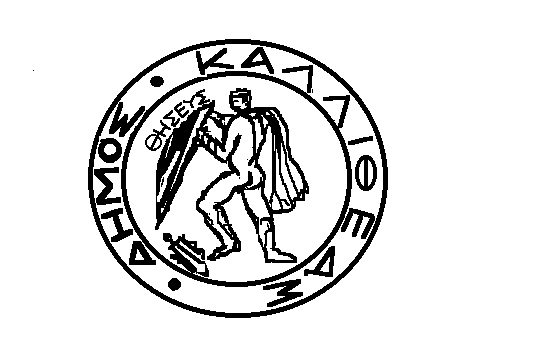 